Semester/Minggu/Hari ke	:2 / 5 / 1Hari, tanggal			:………………, ………………………Kelompok usia 			:2 – 3 TahunTema / subtema	/ sub subtema	: Binatang / Sapi /Bagian Tubuh SapiMateri Kegiatan	: - Ibadah sehari-hari  - Anggota tubuh  - Cara hidup sehat  - Mengenal benda-benda di sekitarnya  - Bahasa ekspresif  - EmosiMateri Pembiasaan:-Bersyukur sebagai ciptaan Tuhan  - Mengucapkan salam masuk dalam SOP penyambutan dan penjemputan  - Doa sebelum belajar dan mengenal aturan masuk ke dalam SOP pembukaan  - Mencuci tangan dan menggosok gigi masuk dalam SOP sebelum dan sesudah makan.Alat dan bahan	:Gambar sapi, kertas, APE, buku ceritaTujuan		:-Anak mampu melakukan ibadah sehari-hari  - Anak mampu mengenal anggota tubuh  - Anak mampu memiliki cara hidup sehat  - Anak mampu mengenal benda-benda di sekitarnya  - Anak mampu menggunakan bahasa ekspresif  - Anak mampu mengenal emosi yang sesuaiA. KEGIATAN PEMBUKABerbaris Jalan sehat di lapangan desa / halaman sekolahMelompat bebas ke depan di atas evamatBerdoa dan salam Apersepsi tentang bagian tubuh sapiB. KEGIATAN INTIMelipat kertas bergaris membentuk kepala sapiBermain bebas dengan APE yang disukaiMendengar cerita sederhanaC. ISTIRAHATCuci tanganBerdoaMakan siangGosok gigiBermainD. KEGIATAN PENUTUPBercakap-cakap mengenai kegiatan yang dilakukan hari ini.Menginformasikan kegiatan untuk besokBerdoa dan pulang (penerapan SOP penutupan)E. RENCANA PENILAIAN     Lampiran terpisahMengetahui, Kepala Sekolah							Guru Kelompok………………………………					………………………………Semester/Minggu/Hari ke	:2 / 5 / 2Hari, tanggal			:………………, ………………………Kelompok usia 			: 2 – 3 TahunTema / subtema / sub subtema	: Binatang / Sapi /RumputMateri Kegiatan	: - Ibadah sehari-hari  - Anggota tubuh  - Cara hidup sehat  - Mengenal benda-benda di sekitarnya  - Bahasa ekspresif  - EmosiMateri Pembiasaan   :-Bersyukur sebagai ciptaan Tuhan  - Mengucapkan salam masuk dalam SOP penyambutan dan penjemputan  - Doa sebelum belajar dan mengenal aturan masuk ke dalam SOP pembukaan  - Mencuci tangan dan menggosok gigi masuk dalam SOP sebelum dan sesudah makan.Alat dan bahan	:Gambar sapi makan rumput, kertas bergaris membentuk rumput, APE dalam, buku ceritaTujuan		:-Anak mampu melakukan ibadah sehari-hari - Anak mampu mengenal anggota tubuh  - Anak mampu memiliki cara hidup sehat  - Anak mampu mengenal benda-benda di sekitarnya  - Anak mampu menggunakan bahasa ekspresif  - Anak mampu mengenal emosi yang sesuaiA. KEGIATAN PEMBUKABerbaris Jalan sehat di lapangan desa setempat/ halaman sekolahMelompat bebas ke depan di atas evamatBerdoa dan salamApersepsi tentang rumputB. KEGIATAN INTIMelipat kertas bergaris membentuk rumput lalu ditempel pada gambar sapi sedang makan rumputMemainkan APE dalam yang disukaiMendengarkan cerita sederhanaC. ISTIRAHATCuci tanganBerdoaMakan siangGosok gigiBermainD. KEGIATAN PENUTUPBercakap-cakap mengenai kegiatan yang dilakukan hari ini.Menginformasikan kegiatan untuk besokBerdoa dan pulang (penerapan SOP penutupan)E. RENCANA PENILAIAN     Lampiran terpisahMengetahui, Kepala Sekolah							Guru Kelompok………………………………					………………………………Semester/Minggu/Hari ke	:2 / 5 / 3Hari, tanggal			:………………, ………………………Kelompok usia 			: 2 – 3 TahunTema / subtema	/ sub subtema	: Binatang / Sapi /Susu SapiMateri Kegiatan	: - Ibadah sehari-hari  - Anggota tubuh  - Cara hidup sehat  - Mengenal benda-benda di sekitarnya  - Bahasa ekspresif  - EmosiMateri Pembiasaan   :-Bersyukur sebagai ciptaan Tuhan  - Mengucapkan salam masuk dalam SOP penyambutan dan penjemputan  - Doa sebelum belajar dan mengenal aturan masuk ke dalam SOP pembukaan  - Mencuci tangan dan menggosok gigi masuk dalam SOP sebelum dan sesudah makan.Alat dan bahan	:Susu sapi, kertas bergaris membentuk wadah kotak, tulisan susu sapi, lemTujuan		:-Anak mampu melakukan ibadah sehari-hari  - Anak mampu mengenal anggota tubuh  - Anak mampu memiliki cara hidup sehat  - Anak mampu mengenal benda-benda di sekitarnya  - Anak mampu menggunakan bahasa ekspresif  - Anak mampu mengenal emosi yang sesuaiA. KEGIATAN PEMBUKABerbaris Jalan sehat di lapangan desa setempat / halaman sekolahMelompat ke depan di atas evamatBerdoa dan salam Apersepsi tentang susu sapiB. KEGIATAN INTIMelipat kertas bergaris membentuk kotak, lalu di lem dan di tempeli tulisan susu sapiMendengarkan cerita tentang manfaat susu sapiMinum susu sapi dan menceritakan rasanyaC. ISTIRAHATCuci tanganBerdoaMakan siangGosok gigiBermainD. KEGIATAN PENUTUPBercakap-cakap mengenai kegiatan yang dilakukan hari ini.Menginformasikan kegiatan untuk besokBerdoa dan pulang (penerapan SOP penutupan)E. RENCANA PENILAIAN     Lampiran terpisahMengetahui, Kepala Sekolah							Guru Kelompok………………………………					………………………………DOKUMEN INI DI UPLOAD OLEHPAUD JATENGPAUD Jateng adalah Portal Pendidikan Anak Usia Dini No. 1 di IndonesiaSemua info tentang PAUD,
Kurikulum PAUD 2013, Pembelajaran PAUD, Lagu Anak PAUD, 
Buku Administrasi PAUD, Juknis PAUD, RPPH PAUD, RPPM PAUD, PROMES, PROTA PAUD TERBARU,Dibagikan secara GRATISKUNJUNGI WEBSITE KAMIhttps://www.paud.id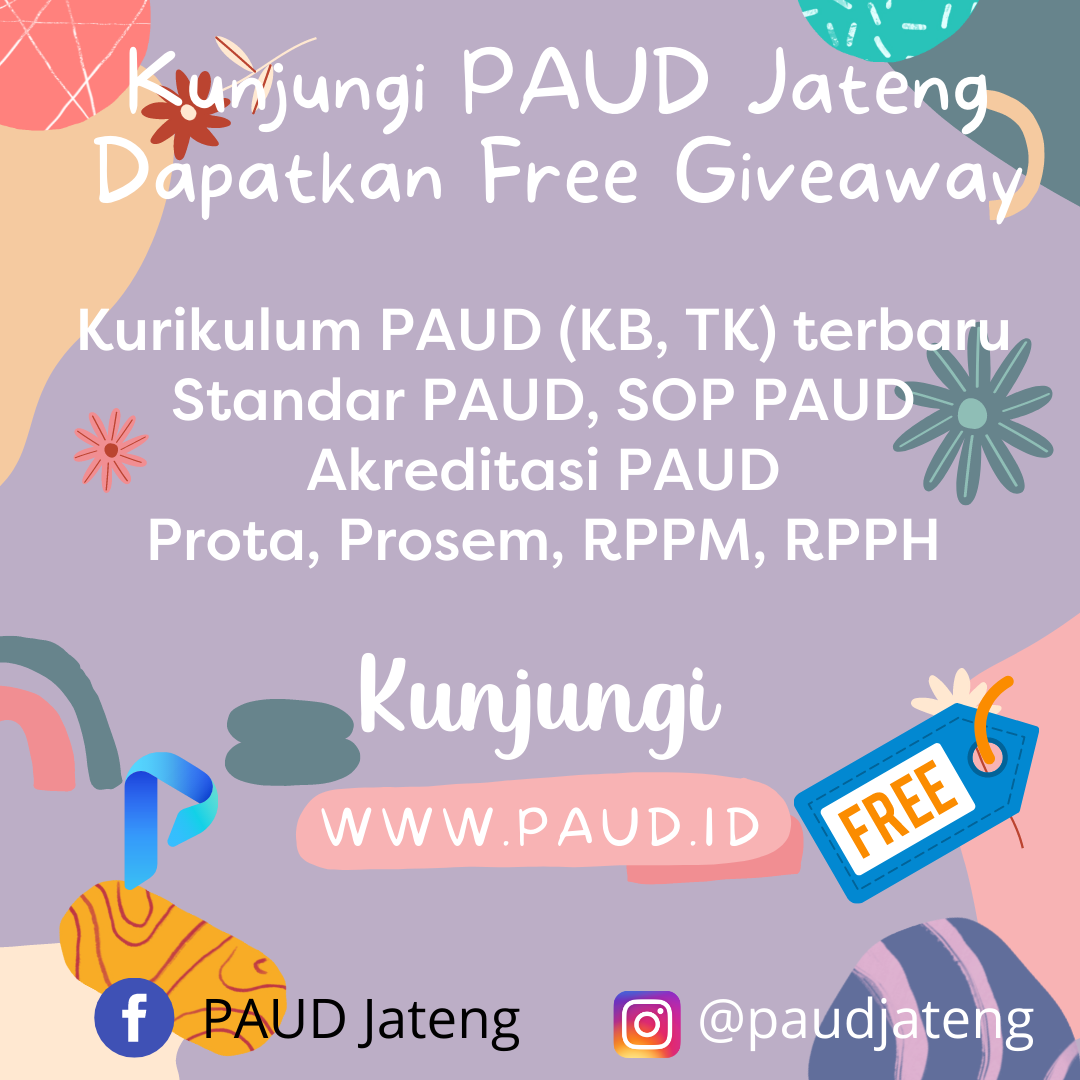 